№ п/пНаименование товара, работ, услугЕд. изм.Кол-воТехнические, функциональные характеристикиТехнические, функциональные характеристики№ п/пНаименование товара, работ, услугЕд. изм.Кол-воПоказатель (наименование комплектующего, технического параметра и т.п.)Описание, значение1.МФ-1.14.2Детская песочница "Шестигранная"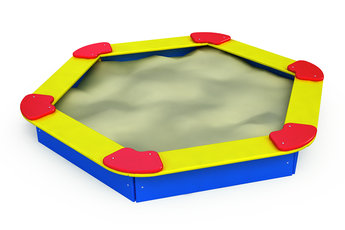 шт.1Длина  (мм)1730 (± 10мм)1.МФ-1.14.2Детская песочница "Шестигранная"шт.1Ширина  (мм)1570 (± 10мм)1.МФ-1.14.2Детская песочница "Шестигранная"шт.1Высота  (мм)300 (± 10мм)1.МФ-1.14.2Детская песочница "Шестигранная"шт.1Площадь зоны безопасности, м2Не менее 5,51.МФ-1.14.2Детская песочница "Шестигранная"шт.1Применяемые материалы Применяемые материалы 1.МФ-1.14.2Детская песочница "Шестигранная"шт.1ОписаниеПесочница предназначена для игры с песком и песочными изделиями детей в возрасте от 2 до 7 лет. 1.МФ-1.14.2Детская песочница "Шестигранная"шт.1ПесочницаКонструкция песочницы шестигранной формы из влагостойкой фанеры с верхней крышкой из влагостойкой ФСФ фанеры толщиной не менее 21 мм ГОСТ 3916.1-96, боковины песочницы изготовлены из ФСФ фанеры толщиной не менее 21мм ГОСТ 3916.1-96. Крепление боковин к крышкам песочниц осуществляется при помощи монтажных уголков с двумя отверстиями и специальных соединительных фанерных элементов. Соединительные элементы крышки песочницы изготовлены из ФСФ фанеры толщиной не менее 21мм ГОСТ 3916.1-96. В углах песочницы предусмотрены закладные элементы.1.МФ-1.14.2Детская песочница "Шестигранная"шт.1Закладная детальОснова закладной - труба длинной 500 мм изготовленная из ВГП Ду 20 по ГОСТ 3262-75, к нижнему торцу которой приварена опорная пластина размерами 80х80 мм из листа 3 мм по ГОСТ 19904-74. К трубе приварены два уголка под с позиционными отверстиями из листового металла, толщиной 3мм по ГОСТ 19904-74, окрашенными полимерным порошковым покрытием. Уголки предназначены для крепления боковин песочниц между собой1.МФ-1.14.2Детская песочница "Шестигранная"шт.1МатериалыВлагостойкая ФСФ фанера; оцинкованный крепеж; двухкомпонентная краска для деревянных элементов. Вся конструкция имеет скругленные безопасные углы и края. Все фанерные и деревянные элементы песочницы окрашены двухкомпонентными, профессиональными красками яркими цветов. Крепежные элементы песочницы оцинкованы и закрыты пластиковыми заглушками. При монтаже песочницы закладные детали заглубляются в грунт на 300 мм и бетонируются. Размеры лунки для бетонировки Ф 100х300 мм.Требования к оборудованиюЭлементы игровых комплексов (сегменты труб, лотки, горки, лазы) выдерживают точечную нагрузку не менее 60 кг/дм2. Все материалы сохраняют свои характеристики в диапазоне температур от -65С до + 65С. Все детали, узлы и модули игрового оборудования обеспечивают максимальную безопасность конструкций, и являться травмобезопасными для детей и взрослых. Детское оборудование не допускает застревания тела, частей тела или одежды. Подвижные и неподвижные элементы оборудования: не образовывают сдавливающих или режущих поверхностей. Используемые материалы должны быть новыми, т.е. ранее не использованными, не бывшими в эксплуатации и не демонтированными с другого объекта.Схема установки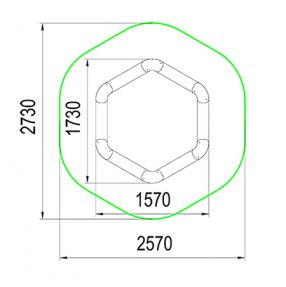 